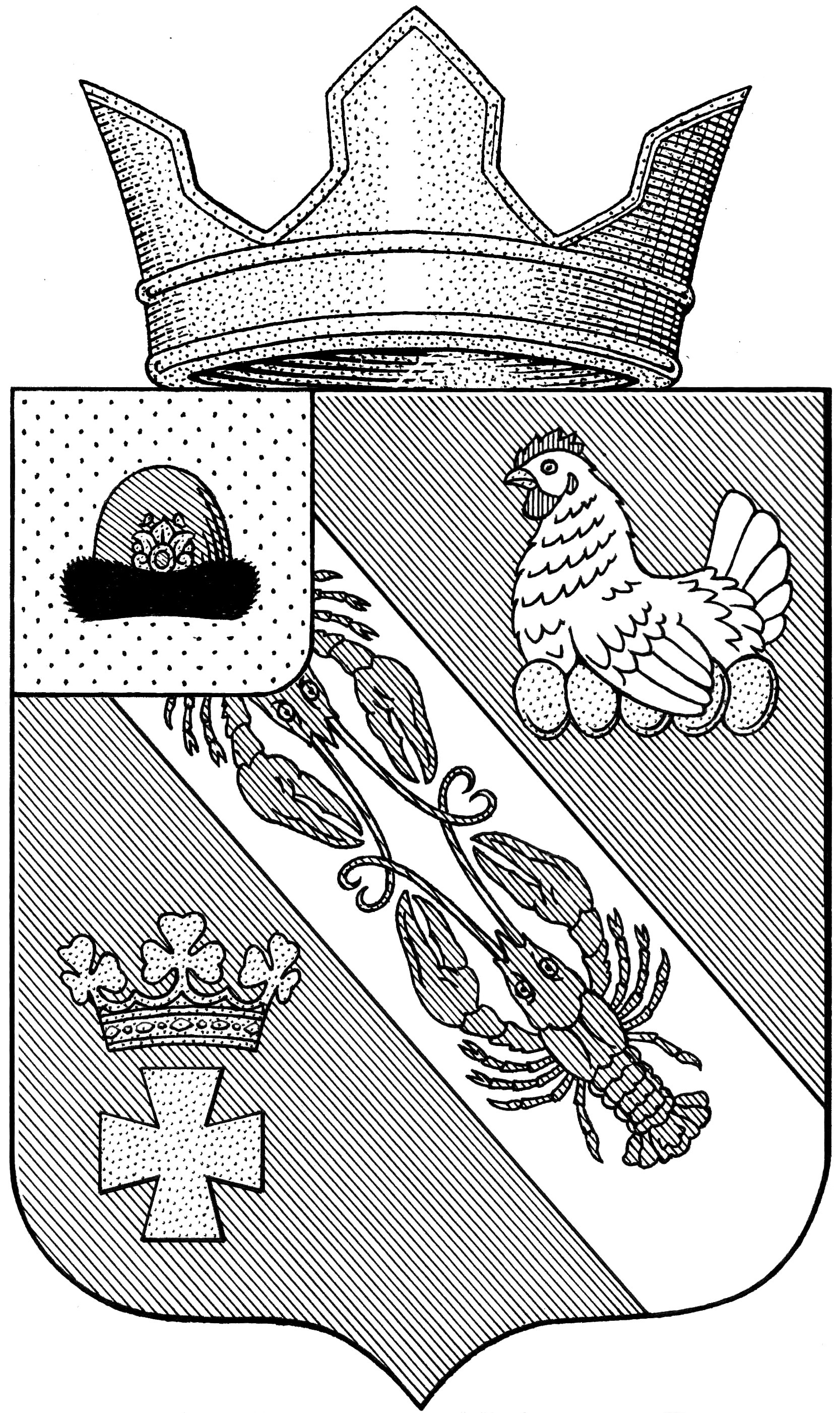 Муниципальное образование – ОКСКОЕ СЕЛЬСКОЕ ПОСЕЛЕНИЕ РязанскОГО муниципальнОГО районА Рязанской областиСОВЕТ ДЕПУТАТОВ МУНИЦИПАЛЬНОГО ОБРАЗОВАНИЯ –ОКСКОЕ СЕЛЬСКОЕ ПОСЕЛЕНИЕ РЯЗАНСКОГО МУНИЦИПАЛЬНОГО РАЙОНА РЯЗАНСКОЙ ОБЛАСТИРЕШЕНИЕот «30» декабря 2019 г.							                          №	92О внесении изменений и дополнений в решение Совета депутатов от 14.12.2018 года № 58 « О  бюджете муниципального образования – Окское сельское поселение Рязанского муниципального района  Рязанской области на 2019 год и на плановый период 2020 и 2021 годов»  Рассмотрев предложения администрации муниципального образования – Окское  сельское поселение Рязанского муниципального района Рязанской области о  внесении изменений и дополнений в бюджет поселения на 2019 год и на плановый период 2020 и 2021 годов, руководствуясь Уставом муниципального образования - Окское сельское поселение Рязанского муниципального района Рязанской области, Совет депутатов                                             РЕШИЛ:Внести  в  решение  Совета депутатов от  20.09.2019№80О внесении изменений и дополнений в решение Совета депутатов«О бюджете муниципального образования – Окское сельское поселение Рязанского муниципального района Рязанской области на 2019 год и на плановый период 2020 и 2021 годов» следующие изменения и дополнения:пункт 1 статьи 1 изложить в следующей редакции:«1. Утвердить основные характеристики бюджета муниципального образования - Окское сельское поселение Рязанского муниципального района Рязанской области на 2019 год:прогнозируемый общий объем доходов бюджета в сумме 22 276 828,95рубля, в том числе объем безвозмездных поступлений в сумме 304 428,13рубля, из них объем получаемых межбюджетных трансфертов  в сумме  304 428,13 рубля;общий объем расходов бюджета в сумме 23 212 533,01рубля;дефицит бюджета в сумме 1 383 884,48 рубля.»;пункты 1 и 2 статьи 8 изложить в следующей редакции:«1. Утвердить объем бюджетных ассигнований дорожного фонда муниципального образования -Окское сельское поселение Рязанского муниципального района Рязанской области на 2019 год в сумме 6 610022,2 рубля, на 2020 год в сумме  6 282 638,95 рубля, на 2021 год в сумме 8 963 524,55 рубля.2. Установить, что за счет средств дорожного фонда муниципального образования - Окское сельское поселение Рязанского муниципального района Рязанской области предусматриваются бюджетные ассигнования:на реализацию муниципальной программы «Дорожное хозяйство муниципального образования -Окское сельское поселение Рязанского муниципального района Рязанской области на 2018-2022годы» на 2019 год в сумме 6 610 022,2рубля, на 2020 год в сумме  6 282 638,95  рубля, на 2021 год в сумме 8 963 524,55  рубля.»;пункт 1 статьи 11 изложить в следующей редакции:«1. Установить предельный объем муниципального долга Окского сельского поселения:на 2019 год в сумме 21 972 400,82рубля;на 2020 год в сумме 23 845 985,66 рубля;на 2021 год в сумме 27 133 137,37 рубля.»;в приложении № 1:- строку«»	изложить в следующей редакции:«»;- строку«»	изложить в следующей редакции:«»;5)Приложение № 4 изложить в следующей редакции:«Приложение № 4к решению Совета депутатов«О бюджете муниципального образования –Окское сельское поселениеРязанского муниципального районаРязанской области на 2019 годи на плановый период 2020 и 2021 годов»»;Приложение № 5 изложить в следующей редакции:«Приложение № 5к решению Совета депутатов«О бюджете муниципального образования –Окское сельское поселениеРязанского муниципального районаРязанской области на 2019 годи на плановый период 2020 и 2021 годов»Ведомственная структура расходов бюджета муниципального образования - Окскоесельское поселение Рязанского муниципального района Рязанской области по разделам, подразделам, целевым статьям, группам, подгруппам видов расходов классификации расходов бюджетов на 2019 год и на плановый период 2020 и 2021 годов»;Приложение № 6 изложить в следующей редакции:«Приложение № 6к решению Совета депутатов«О бюджете муниципального образования –Окское сельское поселениеРязанского муниципального районаРязанской области на 2019 годи на плановый период 2020 и 2021 годов»Перечень Муниципальных программ муниципального образования  - Окское сельское поселение Рязанского муниципального района на 2019 год и на плановый период 2020 и 2021 годов	»;Приложение № 7 изложить в следующей редакции:«Приложение № 7к решению Совета депутатов«О бюджете муниципального образования –Окское сельское поселениеРязанского муниципального районаРязанской области на 2019 годи на плановый период 2020 и 2021 годов»Источники внутреннего финансирования дефицита бюджета муниципального образования – Окское сельское поселение Рязанского муниципального района Рязанской областина 2019 год и на плановый период 2020 и 2021 годов».Настоящее   решение    вступает    в    силу   со дня его официальногоопубликования.Председатель Совета депутатов                                                     Л.А. ПопругаГлава муниципального образования                                              А.В.Трушин1 00 00000 00 0000 000НАЛОГОВЫЕ И НЕНАЛОГОВЫЕ ДОХОДЫ22 229 923,7324 064 705,6227 585 591,221 00 00000 00 0000 000НАЛОГОВЫЕ И НЕНАЛОГОВЫЕ ДОХОДЫ21 972 400,8224 064 705,6227 585 591,22ВСЕГО ДОХОДОВ22 433 187,8624 256 285,4227 784 008,99ВСЕГО ДОХОДОВ22 276 828,9524 256 285,4227 784 008,99Распределение бюджетных ассигнований бюджета муниципального образования –Окское сельское поселение Рязанского муниципального района Рязанской области по разделам, подразделам, целевым статьям, группам, подгруппам видов расходов классификации расходов бюджетов на 2019 год и на плановый период 2020 и 2021 годовРаспределение бюджетных ассигнований бюджета муниципального образования –Окское сельское поселение Рязанского муниципального района Рязанской области по разделам, подразделам, целевым статьям, группам, подгруппам видов расходов классификации расходов бюджетов на 2019 год и на плановый период 2020 и 2021 годовРаспределение бюджетных ассигнований бюджета муниципального образования –Окское сельское поселение Рязанского муниципального района Рязанской области по разделам, подразделам, целевым статьям, группам, подгруппам видов расходов классификации расходов бюджетов на 2019 год и на плановый период 2020 и 2021 годовРаспределение бюджетных ассигнований бюджета муниципального образования –Окское сельское поселение Рязанского муниципального района Рязанской области по разделам, подразделам, целевым статьям, группам, подгруппам видов расходов классификации расходов бюджетов на 2019 год и на плановый период 2020 и 2021 годовНаименованиеРЗПРЦСРВРСумма (в рублях)Сумма (в рублях)Сумма (в рублях)НаименованиеРЗПРЦСРВР 2019 год 2020 год 2021 год    ОБЩЕГОСУДАРСТВЕННЫЕ ВОПРОСЫ01007 562 090,707 886 573,048 459 084,20Функционирование высшего должностного лица субъекта Российской Федерации и муниципального образования01021 236 961,591 222 819,001 270 100,00Непрограммные направления расходов бюджетов сельских поселений010203000000001 236 961,591 222 819,001 270 100,00Обеспечение муниципального управления010203100000001 236 961,591 222 819,001 270 100,00Глава муниципального образования010203100020101 236 961,591 222 819,001 270 100,00Расходы на выплаты персоналу в целях обеспечения выполнения функций государственными (муниципальными) органами, казенными учреждениями, органами управления государственными внебюджетными фондами010203100020101001 236 961,591 222 819,001 270 100,00Расходы на выплаты персоналу государственных (муниципальных) органов010203100020101201 236 961,591 222 819,001 270 100,00      Функционирование Правительства Российской Федерации, высших исполнительных органов государственной власти субъектов Российской Федерации, местных администраций01045 939 069,196 121 620,006 615 845,00Непрограммные направления расходов бюджетов сельских поселений010403000000005 939 069,196 121 620,006 615 845,00 Обеспечение муниципального управления010403100000005 939 069,196 109 620,006 603 845,00Центральный аппарат010403100020305 939 069,196 109 620,006 603 845,00 Расходы на выплаты персоналу в целях обеспечения выполнения функций государственными (муниципальными) органами, казенными учреждениями, органами управления государственными внебюджетными фондами010403100020301004 668 890,184 895 520,005 351 245,00  Расходы на выплаты персоналу государственных (муниципальных) органов010403100020301204 668 890,184 895 520,005 351 245,00Закупка товаров, работ и услуг для обеспечения государственных (муниципальных) нужд010403100020302001 235 280,251 183 800,001 220 300,00Иные закупки товаров, работ и услуг для обеспечения государственных (муниципальных) нужд01040310002030240 1 235 280,251 183 800,001 220 300,00Иные бюджетные ассигнования0104031000203080022 898,7630 300,0032 300,00Уплата налогов, сборов и иных платежей0104031000203085022 898,7630 300,0032 300,00Межбюджетные трансферты непрограммного характера0104034000000012 000,0012 000,0012 000,00Межбюджетные трансферты, предоставляемые на осуществление полномочий в  соответствии с заключенными соглашениями по внешнему муниципальному финансовому контролю0104034000214012 000,0012 000,0012 000,00Межбюджетные трансферты0104034000214050012 000,0012 000,0012 000,00Иные межбюджетные трансферты0104034000214054012 000,0012 000,0012 000,00      Другие общегосударственные вопросы0113155 720,76302 134,04313 139,20Непрограммные направления расходов бюджетов сельских поселений01130300000000155 720,76302 000,00313 000,00Обеспечение муниципального управления01130310000000155 720,76302 000,00313 000,00Выполнение других обязательств муниципального образования01130310002160155 720,76302 000,00313 000,00     Закупка товаров, работ и услуг для обеспечения государственных (муниципальных) нужд01130310002160200155 720,76302 000,00313 000,00                  Иные закупки товаров, работ и услуг для обеспечения государственных (муниципальных) нужд01130310002160240155 720,76302 000,00313 000,00        Расходы за счет межбюджетных трансфертов из бюджетов других уровней01135000000000128,70134,04139,20          Расходы за счет межбюджетных трансфертов из областного бюджета01135020000000128,70134,04139,20              Расходы на реализацию Закона Рязанской области от 06.12.2010 № 152-ОЗ "О наделении органов местного самоуправления муниципальных образований Рязанской области отдельными государственными полномочиями по созданию административных комиссий и определению перечня должностных лиц, уполномоченных составлять протоколы об административных правонарушениях"01135020089100128,70134,04139,20                Закупка товаров, работ и услуг для обеспечения государственных (муниципальных) нужд01135020089100200128,70134,04139,20                  Иные закупки товаров, работ и услуг для обеспечения государственных (муниципальных) нужд01135020089100240128,70134,04139,20НАЦИОНАЛЬНАЯ ОБОРОНА0200187 930,43191 445,76198 278,57Мобилизационная и вневойсковая подготовка0203187 930,43191 445,76198 278,57Расходы за счет межбюджетных трансфертов из бюджетов других уровней02035000000000187 930,43191 445,76198 278,57Расходы за счет межбюджетных трансфертов из областного бюджета02035020000000187 930,43191 445,76198 278,57Осуществление первичного воинского учета на территориях, где отсутствуют военные комиссариаты02035020051180187 930,43191 445,76198 278,57Расходы на выплаты персоналу в целях обеспечения выполнения функций государственными (муниципальными) органами, казенными учреждениями, органами управления государственными внебюджетными фондами02035020051180100187 930,43191 445,76198 278,57Расходы на выплаты персоналу государственных (муниципальных) органов02035020051180120187 930,43191 445,76198 278,57НАЦИОНАЛЬНАЯ БЕЗОПАСНОСТЬ И ПРАВООХРАНИТЕЛЬНАЯ ДЕЯТЕЛЬНОСТЬ0300389 267,00430 000,00430 000,00Обеспечение пожарной безопасности0310389 267,00430 000,00430 000,00 Муниципальная программа "Гражданская оборона, защита населения и территорий от чрезвычайных ситуаций, обеспечение пожарной безопасности и безопасности людей на водных объектах муниципального образования - Окское сельское поселение Рязанского муниципального района Рязанской области на 2018 -2022 годы"03104400000000389 267,00430 000,00430 000,00Мероприятия в сфере пожарной безопасности населения03104400100000389 267,00430 000,00430 000,00Иные мероприятия Окского сельского поселения03104400140170389 267,00430 000,00430 000,00Закупка товаров, работ и услуг для обеспечения государственных (муниципальных) нужд03104400140170200389 267,00430 000,00430 000,00Иные закупки товаров, работ и услуг для обеспечения государственных (муниципальных) нужд03104400140170240389 267,00430 000,00430 000,00НАЦИОНАЛЬНАЯ ЭКОНОМИКА04006  610 022,206 282 538,958 963 524,55Дорожное хозяйство (дорожные фонды)04096  610 022,206 282 538,958 963 524,55Муниципальная программа "Дорожное хозяйство муниципального образования - Окское сельское поселение Рязанского муниципального района Рязанской области на 2018-2022 годы040925000000006  610 022,206 282 538,958 963 524,55Обеспечение сохранности и устойчивого функционирования сети автомобильных дорог общего пользования и искусственных сооружений на них040925001000006  610 022,206 282 538,958 963 524,55 Реализация мероприятий за счет средств муниципального дорожного фонда040925001444446  610 022,206 282 538,958 963 524,55 Закупка товаров, работ и услуг для обеспечения государственных (муниципальных) нужд040925001444442006  610 022,206 282 538,958 963 524,55Иные закупки товаров, работ и услуг для обеспечения государственных (муниципальных) нужд040925001444442406  610 022,206 282 538,958 963 524,55ЖИЛИЩНО-КОММУНАЛЬНОЕ ХОЗЯЙСТВО05003 414 695,973 338 233,032 667 426,35Жилищное хозяйство0501371 289,13228 000,00228 000,00Муниципальная программа "Модернизация жилищно-коммунального комплекса муниципального образования Окское сельское поселение Рязанского муниципального района Рязанской области на 2018-2022 годы"05012800000000371 289,13228 000,00228 000,00Подпрограмма "Жилищное хозяйство"05012810000000371 289,13228 000,00228 000,00Мероприятия в области жилищного хозяйства05012810100000371 289,13228 000,00228 000,00Иные мероприятия Окского сельского поселения05012810140170371 289,13228 000,00228 000,00Закупка товаров, работ и услуг для обеспечения государственных (муниципальных) нужд05012810140170200371 289,13228 000,00228 000,00Иные закупки товаров, работ и услуг для обеспечения государственных (муниципальных) нужд05012810140170240371 289,13228 000,00228 000,00      Благоустройство05033 043 406,843 110 233,032 439 426,35Муниципальная программа "Благоустройство и охрана  окружающей среды муниципального образования - Окское сельское поселение Рязанского муниципального района Рязанской области на 2018-2022 годы"050345000000003 043 406,842 860 233,032 239 426,35Организация и улучшение качества уличного освещения050345001000001 305 096,511 155 000,00960 126,35              Иные мероприятия Окского  сельского поселения050345001401701 305 096,511 155 000,00960 126,35                Закупка товаров, работ и услуг для обеспечения государственных (муниципальных) нужд050345001401702001 305 096,511 155 000,00960 126,35                  Иные закупки товаров, работ и услуг для обеспечения государственных (муниципальных) нужд050345001401702401 305 096,511 155 000,00960 126,35            Совершенствование организации и содержания мест захоронения0503450020000038 100,0066 000,0056 000,00            Межбюджетные трансферты, передаваемые на осуществление полномочий в соответствии с заключенными соглашениями по организации ритуальных услуг50345002060606 000,006 000,006 000,00                Межбюджетные трансферты050345002060605006 000,006 000,006 000,00                  Иные межбюджетные трансферты050345002060605406 000,006 000,006 000,00              Иные мероприятия Окского  сельского поселения0503450024017032 100,0060 000,0050 000,00                Закупка товаров, работ и услуг для обеспечения государственных (муниципальных) нужд0503450024017020032 100,0060 000,0050 000,00                  Иные закупки товаров, работ и услуг для обеспечения государственных (муниципальных) нужд0503450024017024032 100,0060 000,0050 000,00            Повышение уровня благоустройства поселений05034500400000726 167,00700 000,00443 300,00              Иные мероприятия Окского  сельского поселения05034500440170726 167,00700 000,00443 300,00                Закупка товаров, работ и услуг для обеспечения государственных (муниципальных) нужд05034500440170200726 167,00700 000,00443 300,00                  Иные закупки товаров, работ и услуг для обеспечения государственных (муниципальных) нужд05034500440170240726 167,00700 000,00443 300,00            Совершенствование системы сбора отходов, мусора, устранение предпосылок для организации несанкционированных свалок05034500500000790 631,33839 233,03680 000,00Иные мероприятия Окского  сельского поселения05034500540170790 631,33839 233,03680 000,00 Закупка товаров, работ и услуг для обеспечения государственных (муниципальных) нужд05034500540170200790 631,33839 233,03680 000,00Иные закупки товаров, работ и услуг для обеспечения государственных (муниципальных) нужд05034500540170240790 631,33839 233,03680 000,00Содержание и уборка территорий улиц05034500600000183 412,00100 000,00100 000,00 Иные мероприятия Окского сельского поселения05034500640170183 412,00100 000,00100 000,00Закупка товаров, работ и услуг для обеспечения государственных (муниципальных) нужд05034500640170200183 412,00100 000,00100 000,00Иные закупки товаров, работ и услуг для обеспечения государственных (муниципальных) нужд05034500640170240183 412,00100 000,00100 000,00    КУЛЬТУРА, КИНЕМАТОГРАФИЯ08005 499 945,805 165 749,325 310 500,00      Культура08015 499 945,805 165 749,325 310 500,00        Муниципальная программа "Развитие культуры в муниципальном образовании - Окское сельское поселение Рязанского муниципального района Рязанской области на 2018-2022 годы"080146000000005 499 945,805 165 749,325 310 500,00            Организация культурно-досуговой деятельности на селе080146001000005 499 945,805 165 749,325 310 500,00              Проведение культурно-массовых мероприятий0801460010701058 015,4060 000,0050 000,00                Закупка товаров, работ и услуг для обеспечения государственных (муниципальных) нужд0801460010701020058 015,4060 000,0050 000,00                  Иные закупки товаров, работ и услуг для обеспечения государственных (муниципальных) нужд0801460010701024058 015,4060 000,0050 000,00              Обеспечение деятельности учреждений в сфере культуры080146001089905 391 930,405 105 749,325 260 500,00                Предоставление субсидий бюджетным, автономным учреждениям и иным некоммерческим организациям080146001089906005 391 930,405 105 749,325 260 500,00                  Субсидии бюджетным учреждениям080146001089906105 391 930,405 105 749,325 260 500,00    СОЦИАЛЬНАЯ ПОЛИТИКА1000239 740,49315 495,32338 495,32      Пенсионное обеспечение1001210 740,49208 495,32208 495,32        Муниципальная программа "Социальная политика муниципального образования-  Окское  сельское поселение Рязанского муниципального района Рязанской области на 2018-2022 годы"10014700000000210 740,49208 495,32208 495,32            Обеспечение лицам, замещающим должности муниципальной службы права на пенсию за выслугу лет или доплаты к пенсиям10014700100000210 740,49208 495,32208 495,32              Пенсии за выслугу лет, доплаты к пенсиям муниципальных служащих10014700103030210 740,49208 495,32208 495,32                Социальное обеспечение и иные выплаты населению10014700103030300210 740,49208 495,32208 495,32                  Публичные нормативные социальные выплаты гражданам10014700103030310210 740,49208 495,32208 495,32      Социальное обеспечение населения100329 000,00107 000,00130 000,00        Муниципальная программа "Социальная политика муниципального образования-  Окское сельское поселение Рязанского муниципального района Рязанской области на 2018-2022 годы"1003470000000029 000,00107 000,00130 000,00Оказание социальной поддержки гражданам1003470020000029 000,00107 000,00130 000,00 Иные мероприятия Окского сельского поселения10034700240170017 000,0030 000,00Закупка товаров, работ и услуг для обеспечения государственных (муниципальных) нужд10034700240170200017 000,0030 000,00Иные закупки товаров, работ и услуг для обеспечения государственных (муниципальных) нужд10034700240170240017 000,0030 000,00Оказание материальной помощи гражданам, попавшим в трудную жизненную ситуацию по независящим от них причинам1003470024096029 000,0090 000,00100 000,00 Социальное обеспечение и иные выплаты населению1003470024096030029 000,0090 000,00100 000,00Социальные выплаты гражданам, кроме публичных нормативных социальных выплат1003470024096032029 000,0090 000,00100 000,00ФИЗИЧЕСКАЯ КУЛЬТУРА И СПОРТ110037  360,0050 000,0060 000,00      Массовый спорт110237 360,0050 000,0060 000,00        Муниципальная программа "Развитие физической культуры и спорта в муниципальном образовании - Окское сельское поселение Рязанского муниципального района Рязанской области на 2018-2022 годы"1102480000000037 360,0050 000,0060 000,00            Развитие массовой  физической культуры и спорта1102480010000037 360,0050 000,0060 000,00              Организация и проведение мероприятий физкультурно- спортивной направленности1102480010702037 360,0050 000,0060 000,00                Закупка товаров, работ и услуг для обеспечения государственных (муниципальных) нужд1102480010702020037 360,0050 000,0060 000,00                  Иные закупки товаров, работ и услуг для обеспечения государственных (муниципальных) нужд1102480010702024037 360,0050 000,0060 000,00 Условно утвержденные расходы Условно утвержденные расходы Условно утвержденные расходы Условно утвержденные расходы0,00596 150,001 356 700,00Всего расходовВсего расходовВсего расходовВсего расходов23 660 713,4324 256 285,4227 784 008,99НаименованиеГРБСРЗПРЦСРВРСумма (в рублях)Сумма (в рублях)Сумма (в рублях)НаименованиеГРБСРЗПРЦСРВР 2019 год 2020 год 2021 год  Администрация муниципального образования - Окское сельское поселение Рязанского муниципального района  Рязанской области77323 660 713,4324 256 285,4227 784 008,99ОБЩЕГОСУДАРСТВЕННЫЕ ВОПРОСЫ77301007 562 090,707 886 573,048 459 084,20      Функционирование высшего должностного лица субъекта Российской Федерации и муниципального образования77301021 236 961,591 222 819,001 270 100,00        Непрограммные направления расходов бюджетов сельских поселений773010203000000001 236 961,591 222 819,001 270 100,00          Обеспечение муниципального управления773010203100000001 236 961,591 222 819,001 270 100,00              Глава муниципального образования773010203100020101 236 961,591 222 819,001 270 100,00                Расходы на выплаты персоналу в целях обеспечения выполнения функций государственными (муниципальными) органами, казенными учреждениями, органами управления государственными внебюджетными фондами773010203100020101001 236 961,591 222 819,001 270 100,00                  Расходы на выплаты персоналу государственных (муниципальных) органов773010203100020101201 236 961,591 222 819,001 270 100,00      Функционирование Правительства Российской Федерации, высших исполнительных органов государственной власти субъектов Российской Федерации, местных администраций77301045 939 069,196 121 620,006 615 845,00        Непрограммные направления расходов бюджетов сельских поселений773010403000000005 939 069,196 121 620,006 615 845,00          Обеспечение муниципального управления773010403100000005 939 069,196 109 620,006 603 845,00              Центральный аппарат773010403100020305 939 069,196 109 620,006 603 845,00                Расходы на выплаты персоналу в целях обеспечения выполнения функций государственными (муниципальными) органами, казенными учреждениями, органами управления государственными внебюджетными фондами773010403100020301004 668 890,184 895 520,005 351 245,00                  Расходы на выплаты персоналу государственных (муниципальных) органов773010403100020301204 668 890,184 895 520,005 351 245,00                Закупка товаров, работ и услуг для обеспечения государственных (муниципальных) нужд773010403100020302001 235 280,251 183 800,001 220 300,00                  Иные закупки товаров, работ и услуг для обеспечения государственных (муниципальных) нужд77301040310002030240 1 235 280,251 183 800,001 220 300,00                Иные бюджетные ассигнования7730104031000203080022 898,7630 300,0032 300,00                  Уплата налогов, сборов и иных платежей7730104031000203085022 898,7630 300,0032 300,00          Межбюджетные трансферты непрограммного характера7730104034000000012 000,0012 000,0012 000,00              Межбюджетные трансферты, предоставляемые на осуществление полномочий в  соответствии с заключенными соглашениями по внешнему муниципальному финансовому контролю7730104034000214012 000,0012 000,0012 000,00                Межбюджетные трансферты7730104034000214050012 000,0012 000,0012 000,00                  Иные межбюджетные трансферты7730104034000214054012 000,0012 000,0012 000,00      Резервные фонды77301110240 000,00260 000,00        Непрограммные направления расходов бюджетов сельских поселений773011103000000000240 000,00260 000,00          Резервные фонды773011103700000000240 000,00260 000,00              Резервные фонды сельских поселений773011103700080300240 000,00260 000,00                Иные бюджетные ассигнования773011103700080308000240 000,00260 000,00                  Резервные средства773011103700080308700240 000,00260 000,00      Другие общегосударственные вопросы7730113155 720,76302 134,04313 139,20Непрограммные направления расходов бюджетов сельских поселений77301130300000000155 720,76302 000,00313 000,00Обеспечение муниципального управления77301130310000000155 720,76302 000,00313 000,00Выполнение других обязательств муниципального образования77301130310002160155 720,76302 000,00313 000,00     Закупка товаров, работ и услуг для обеспечения государственных (муниципальных) нужд77301130310002160200155 720,76302 000,00313 000,00                  Иные закупки товаров, работ и услуг для обеспечения государственных (муниципальных) нужд77301130310002160240155 720,76302 000,00313 000,00        Расходы за счет межбюджетных трансфертов из бюджетов других уровней77301135000000000128,70134,04139,20          Расходы за счет межбюджетных трансфертов из областного бюджета77301135020000000128,70134,04139,20              Расходы на реализацию Закона Рязанской области от 06.12.2010 № 152-ОЗ "О наделении органов местного самоуправления муниципальных образований Рязанской области отдельными государственными полномочиями по созданию административных комиссий и определению перечня должностных лиц, уполномоченных составлять протоколы об административных правонарушениях"77301135020089100128,70134,04139,20                Закупка товаров, работ и услуг для обеспечения государственных (муниципальных) нужд77301135020089100200128,70134,04139,20                  Иные закупки товаров, работ и услуг для обеспечения государственных (муниципальных) нужд77301135020089100240128,70134,04139,20    НАЦИОНАЛЬНАЯ ОБОРОНА7730200187 930,43191 445,76198 278,57      Мобилизационная и вневойсковая подготовка7730203187 930,43191 445,76198 278,57        Расходы за счет межбюджетных трансфертов из бюджетов других уровней77302035000000000187 930,43191 445,76198 278,57          Расходы за счет межбюджетных трансфертов из областного бюджета77302035020000000187 930,43191 445,76198 278,57              Осуществление первичного воинского учета на территориях, где отсутствуют военные комиссариаты77302035020051180187 930,43191 445,76198 278,57                Расходы на выплаты персоналу в целях обеспечения выполнения функций государственными (муниципальными) органами, казенными учреждениями, органами управления государственными внебюджетными фондами77302035020051180100187 930,43191 445,76198 278,57                  Расходы на выплаты персоналу государственных (муниципальных) органов77302035020051180120187 930,43191 445,76198 278,57    НАЦИОНАЛЬНАЯ БЕЗОПАСНОСТЬ И ПРАВООХРАНИТЕЛЬНАЯ ДЕЯТЕЛЬНОСТЬ7730300389 267,00430 000,00430 000,00      Обеспечение пожарной безопасности7730310389 267,00430 000,00430 000,00        Муниципальная программа "Гражданская оборона, защита населения и территорий от чрезвычайных ситуаций, обеспечение пожарной безопасности и безопасности людей на водных объектах муниципального образования - Окское сельское поселение Рязанского муниципального района Рязанской области на 2018 -2022 годы77303104400000000389 267,00430 000,00430 000,00            Мероприятия в сфере пожарной безопасности населения77303104400100000389 267,00430 000,00430 000,00              Иные мероприятия Окского сельского поселения77303104400140170389 267,00430 000,00430 000,00                Закупка товаров, работ и услуг для обеспечения государственных (муниципальных) нужд77303104400140170200389 267,00430 000,00430 000,00                  Иные закупки товаров, работ и услуг для обеспечения государственных (муниципальных) нужд77303104400140170240389 267,00430 000,00430 000,00    НАЦИОНАЛЬНАЯ ЭКОНОМИКА77304006  610 022,206 282 538,958 963 524,55      Дорожное хозяйство (дорожные фонды)77304096  610 022,206 282 538,958 963 524,55       Муниципальная программа "Дорожное хозяйство муниципального образования - Окское сельское поселение Рязанского муниципального района Рязанской области на 2018-2022 годы773040925000000006  610 022,206 282 538,958 963 524,55            Обеспечение сохранности и устойчивого функционирования сети автомобильных дорог общего пользования и искусственных сооружений на них773040925001000006  610 022,206 282 538,958 963 524,55              Реализация мероприятий за счет средств муниципального дорожного фонда773040925001444446  610 022,206 282 538,958 963 524,55                Закупка товаров, работ и услуг для обеспечения государственных (муниципальных) нужд773040925001444442006  610 022,206 282 538,958 963 524,55                  Иные закупки товаров, работ и услуг для обеспечения государственных (муниципальных) нужд773040925001444442406  610 022,206 282 538,958 963 524,55    ЖИЛИЩНО-КОММУНАЛЬНОЕ ХОЗЯЙСТВО77305003 414 695,973 338 233,032 667 426,35      Жилищное хозяйство7730501371 289,13228 000,00228 000,00        Муниципальная программа "Модернизация жилищно-коммунального комплекса муниципального образования Окское сельское поселение Рязанского муниципального района Рязанской области на 2018-2022 годы"77305012800000000371 289,13228 000,00228 000,00          Подпрограмма "Жилищное хозяйство"77305012810000000371 289,13228 000,00228 000,00            Мероприятия в области жилищного хозяйства77305012810100000371 289,13228 000,00228 000,00              Иные мероприятия Окского сельского поселения77305012810140170371 289,13228 000,00228 000,00                Закупка товаров, работ и услуг для обеспечения государственных (муниципальных) нужд77305012810140170200371 289,13228 000,00228 000,00                  Иные закупки товаров, работ и услуг для обеспечения государственных (муниципальных) нужд77305012810140170240371 289,13228 000,00228 000,00      Благоустройство77305033 043 406,843 110 233,032 439 426,35        Муниципальная программа "Благоустройство и охрана  окружающей среды муниципального образования - Окское сельское поселение Рязанского муниципального района Рязанской области на 2018-2022 годы"773050345000000003 043 406,842 860 233,032 239 426,35            Организация и улучшение качества уличного освещения773050345001000001 305 096,511 155 000,00960 126,35              Иные мероприятия Окского  сельского поселения773050345001401701 305 096,511 155 000,00960 126,35                Закупка товаров, работ и услуг для обеспечения государственных (муниципальных) нужд773050345001401702001 305 096,511 155 000,00960 126,35                  Иные закупки товаров, работ и услуг для обеспечения государственных (муниципальных) нужд773050345001401702401 305 096,511 155 000,00960 126,35            Совершенствование организации и содержания мест захоронения7730503450020000038 100,0066 000,0056 000,00            Межбюджетные трансферты, передаваемые на осуществление полномочий в соответствии с заключенными соглашениями по организации ритуальных услуг773050345002060606 000,006 000,006 000,00                Межбюджетные трансферты773050345002060605006 000,006 000,006 000,00                  Иные межбюджетные трансферты773050345002060605406 000,006 000,006 000,00              Иные мероприятия Окского  сельского поселения7730503450024017032 100,0060 000,0050 000,00                Закупка товаров, работ и услуг для обеспечения государственных (муниципальных) нужд7730503450024017020032 100,0060 000,0050 000,00                  Иные закупки товаров, работ и услуг для обеспечения государственных (муниципальных) нужд7730503450024017024032 100,0060 000,0050 000,00            Повышение уровня благоустройства поселений77305034500400000726 167,00700 000,00443 300,00              Иные мероприятия Окского  сельского поселения77305034500440170726 167,00700 000,00443 300,00                Закупка товаров, работ и услуг для обеспечения государственных (муниципальных) нужд77305034500440170200726 167,00700 000,00443 300,00                  Иные закупки товаров, работ и услуг для обеспечения государственных (муниципальных) нужд77305034500440170240726 167,00700 000,00443 300,00            Совершенствование системы сбора отходов, мусора, устранение предпосылок для организации несанкционированных свалок77305034500500000790 631,33839 233,03680 000,00              Иные мероприятия Окского  сельского поселения77305034500540170790 631,33839 233,03680 000,00                Закупка товаров, работ и услуг для обеспечения государственных (муниципальных) нужд77305034500540170200790 631,33839 233,03680 000,00                  Иные закупки товаров, работ и услуг для обеспечения государственных (муниципальных) нужд77305034500540170240790 631,33839 233,03680 000,00            Содержание и уборка территорий улиц77305034500600000183 412,00100 000,00100 000,00              Иные мероприятия Окского сельского поселения77305034500640170183 412,00100 000,00100 000,00                Закупка товаров, работ и услуг для обеспечения государственных (муниципальных) нужд77305034500640170200183 412,00100 000,00100 000,00                  Иные закупки товаров, работ и услуг для обеспечения государственных (муниципальных) нужд77305034500640170240183 412,00100 000,00100 000,00    КУЛЬТУРА, КИНЕМАТОГРАФИЯ77308005 499 945,805 165 749,325 310 500,00      Культура77308015 499 945,805 165 749,325 310 500,00        Муниципальная программа "Развитие культуры в муниципальном образовании - Окское сельское поселение Рязанского муниципального района Рязанской области на 2018-2022 годы"773080146000000005 499 945,805 165 749,325 310 500,00            Организация культурно-досуговой деятельности на селе773080146001000005 499 945,805 165 749,325 310 500,00              Проведение культурно-массовых мероприятий7730801460010701058 015,4060 000,0050 000,00                Закупка товаров, работ и услуг для обеспечения государственных (муниципальных) нужд7730801460010701020058 015,4060 000,0050 000,00                  Иные закупки товаров, работ и услуг для обеспечения государственных (муниципальных) нужд7730801460010701024058 015,4060 000,0050 000,00              Обеспечение деятельности учреждений в сфере культуры773080146001089905 391 930,405 105 749,325 260 500,00                Предоставление субсидий бюджетным, автономным учреждениям и иным некоммерческим организациям773080146001089906005 391 930,405 105 749,325 260 500,00                  Субсидии бюджетным учреждениям773080146001089906105 391 930,405 105 749,325 260 500,00    СОЦИАЛЬНАЯ ПОЛИТИКА7731000239 740,49315 495,32338 495,32      Пенсионное обеспечение7731001210 740,49208 495,32208 495,32        Муниципальная программа "Социальная политика муниципального образования-  Окское  сельское поселение Рязанского муниципального района Рязанской области на 2018-2022 годы"77310014700000000210 740,49208 495,32208 495,32            Обеспечение лицам, замещающим должности муниципальной службы права на пенсию за выслугу лет или доплаты к пенсиям77310014700100000210 740,49208 495,32208 495,32              Пенсии за выслугу лет, доплаты к пенсиям муниципальных служащих77310014700103030210 740,49208 495,32208 495,32                Социальное обеспечение и иные выплаты населению77310014700103030300210 740,49208 495,32208 495,32                  Публичные нормативные социальные выплаты гражданам77310014700103030310210 740,49208 495,32208 495,32      Социальное обеспечение населения773100329 000,00107 000,00130 000,00        Муниципальная программа "Социальная политика муниципального образования-  Окское сельское поселение Рязанского муниципального района Рязанской области на 2018-2022 годы"7731003470000000029 000,00107 000,00130 000,00            Оказание социальной поддержки гражданам7731003470020000029 000,00107 000,00130 000,00              Иные мероприятия Окского сельского поселения77310034700240170017 000,0030 000,00                Закупка товаров, работ и услуг для обеспечения государственных (муниципальных) нужд77310034700240170200017 000,0030 000,00                  Иные закупки товаров, работ и услуг для обеспечения государственных (муниципальных) нужд77310034700240170240017 000,0030 000,00              Оказание материальной помощи гражданам, попавшим в трудную жизненную ситуацию по независящим от них причинам7731003470024096029 000,0090 000,00100 000,00                Социальное обеспечение и иные выплаты населению7731003470024096030029 000,0090 000,00100 000,00                  Социальные выплаты гражданам, кроме публичных нормативных социальных выплат7731003470024096032029 000,0090 000,00100 000,00    ФИЗИЧЕСКАЯ КУЛЬТУРА И СПОРТ773110037  360,0050 000,0060 000,00      Массовый спорт773110237 360,0050 000,0060 000,00        Муниципальная программа "Развитие физической культуры и спорта в муниципальном образовании - Окское сельское поселение Рязанского муниципального района Рязанской области на 2018-2022 годы"7731102480000000037 360,0050 000,0060 000,00            Развитие массовой  физической культуры и спорта7731102480010000037 360,0050 000,0060 000,00              Организация и проведение мероприятий физкультурно- спортивной направленности7731102480010702037 360,0050 000,0060 000,00                Закупка товаров, работ и услуг для обеспечения государственных (муниципальных) нужд7731102480010702020037 360,0050 000,0060 000,00                  Иные закупки товаров, работ и услуг для обеспечения государственных (муниципальных) нужд7731102480010702024037 360,0050 000,0060 000,00 Условно утвержденные расходы Условно утвержденные расходы Условно утвержденные расходы Условно утвержденные расходы Условно утвержденные расходы0,00596 150,001 356 700,00Всего расходовВсего расходовВсего расходовВсего расходовВсего расходов23 660 713,4324 256 285,4227 784 008,99НаименованиеМПППМПОМНРСумма (в рублях)Сумма (в рублях)Сумма (в рублях)НаименованиеМПППМПОМНР 2019 год 2020 год 2021 год  Муниципальная программа "Дорожное хозяйство муниципального образования - Окское сельское поселение Рязанского муниципального района Рязанской области на 2018-2022 годы"256 610 022,206 063 918,998 511 070,70Обеспечение сохранности и устойчивого функционирования сети автомобильных дорог общего пользования и искусственных сооружений на них25016 610 022,206 063 918,998 511 070,70 Реализация мероприятий за счет средств дорожного фонда2501444446 610 022,206 063 918,998 511 070,70 Муниципальная программа "Модернизация жилищно-коммунального комплекса муниципального образования - Окское сельское поселение Рязанского муниципального района Рязанской области  на 2018-2022 годы"28371 289,13228 000,00228 000,00   Подпрограмма "Жилищное хозяйство"281371 289,13228 000,00228 000,00 Мероприятия в области жилищного хозяйства28101371 289,13228 000,00228 000,00Иные мероприятия Окского сельского поселения2810140170371 289,13228 000,00228 000,00Муниципальная программа "Гражданская оборона, защита населения и территорий от чрезвычайных ситуаций, обеспечение пожарной безопасности и безопасности людей на водных объектах муниципального образования - Окское сельское поселение Рязанского муниципального района Рязанской области на 2018 -2022 годы44389 267,00430 000,00430 000,00 Мероприятия в сфере пожарной безопасности населения4401389 267,00430 000,00430 000,00Иные мероприятия Окского сельского поселения 440140170389 267,00430 000,00430 000,00 Муниципальная программа "Благоустройство и охрана окружающей среды муниципального образования -    Окское сельское поселение Рязанского района Рязанской области на 2018-2022 годы"453 043 406,842 860 233,032 239 426,35Организация и улучшение качества уличного освещения45011 305 096,511 155 000,00960 126,35 Иные мероприятия Окского сельского поселения4501401701 305 096,511 155 000,00960 126,35 Совершенствование организации и содержания мест захоронения450238 100,0066 000,0056 000,00Межбюджетные трансферты, передаваемые на осуществление полномочий в соответствии с заключенными соглашениями по организации ритуальных услуг4502060606 000,006 000,006 000,00Иные мероприятия Окского сельского поселения45024017032 100,0060 000,0050 000,00 Повышение уровня благоустройства поселений4504726 167,00700 000,00443 300,00Иные мероприятия Окского сельского поселения450440170726 167,00700 000,00443 300,00Совершенствование системы сбора отходов, мусора, устранение предпосылок для организации несанкционированных свалок4505790 631,33839 233,03680 000,00 Иные мероприятия Окского сельского поселения450540170790 631,33839 233,03680 000,00Содержание и уборка территорий улиц4506183 412,00100 000,00100 000,00Иные мероприятия Окского сельского поселения450640170183 412,00100 000,00100 000,00 Муниципальная программа «Развитие культуры в муниципальном образовании – Окское  сельское поселение Рязанского муниципального района Рязанской области на 2018 -2022 годы»465 449 945,805 165 749,325 310 500,00 Организация культурно-досуговой деятельности на селе46015 449 945,805 165 749,325 310 500,00Проведение культурно-массовых мероприятий46010701058 016,4060 000,0050 000,00Обеспечение деятельности учреждений в сфере культуры 4601089905 391 930,405 105 749,325 260 500,00Муниципальная программа "Социальная политика муниципального образования-  Окское  сельское поселение Рязанского района Рязанской области на 2018-2022 годы"47239 740,49315 495,32338 495,32Обеспечение лицам, замещающим должности муниципальной службы права на пенсию за выслугу лет или доплаты к пенсиям4701210 740,49208 495,32208 495,32Пенсии за выслугу лет, доплаты к пенсиям муниципальных служащих470103030210 740,49208 495,32208 495,32Оказание социальной поддержки гражданам470229 000,00107 000,00   130 000,00Иные мероприятия Окского сельского поселения4702401700  17 000,00      30 000,00Оказание материальной помощи гражданам, попавшим в трудную жизненную ситуацию по независящим от них причинам47024096029 000,0090 000,00    100 000,00Муниципальная программа  «Развитие физической культуры и спорта в   муниципальном образовании - Окское  сельское поселение Рязанского муниципального района Рязанской области на 2018-2022 г."4837 360,0050 000,0060 000,00Развитие массовой  физической культуры и спорта 480137 360,0050 000,0060 000,00Организация и проведение мероприятий физкультурно - спортивной направленности 48010702037 360,0050 000,0060 000,00Всего расходовВсего расходовВсего расходовВсего расходовВсего расходов16 141 031,4615 665 396,6617 630 492,37Код бюджетной классификации Российской ФедерацииНаименование источников внутреннего финансирования дефицита бюджетаСумма (в рублях)Сумма (в рублях)Сумма (в рублях)Код бюджетной классификации Российской ФедерацииНаименование источников внутреннего финансирования дефицита бюджета2019 год2020 год2021 год01 00 00 00 00 0000 000ИСТОЧНИКИ ВНУТРЕННЕГО ФИНАНСИРОВАНИЯ ДЕФИЦИТОВ БЮДЖЕТОВ1 383 884,480,000,0001 05 00 00 00 0000 000Изменение остатков средств на счетах по учету средств бюджетов1 383 884,480,000,0001 05 00 00 00 0000 500Увеличение остатков средств бюджетов22 276 828,9524 256285,4227 784 008,9901 05 02 00 00 0000 500Увеличение прочих остатков средств бюджетов22 276 828,9524 256 285,4227 784 008,9901 05 02 01 00 0000 510Увеличение прочих остатков денежных средств бюджетов22 276 828,9524 256 285,4227 784 008,9901 05 02 01 10 0000 510Увеличение прочих остатков денежных средств бюджетов сельских поселений22 276 828,9524 256 285,4227 784 008,9901 05 00 00 00 0000 600Уменьшение остатков средств бюджетов23 660 713,4324 256 285,4227 784 008,9901 05 02 00 00 0000 600Уменьшение прочих остатков средств бюджетов23 660 713,4324 256 285,4227 784 008,9901 05 02 01 00 0000 610Уменьшение прочих остатков денежных средств бюджетов23 660 713,4324 256 285,4227 784 008,9901 05 02 01 10 0000 610Уменьшение прочих остатков денежных средств бюджетов сельских поселений23 660 713,4324 256 285,4227 784 008,99